Date: Project #: Project Name: Contractor:Bid Date: Location: Engineer: Prepared By:LAARS-Stor®SS Commercial Indirect Water HeaterModel LS-SS 120 Gallons.2018 October and Later.SpecificationContractor shall supply and install Qty:            Laars-Stor SS Energy Saver Stainless Steel indirect water heater.The water heater shall be a Laars-Stor model LS-SS-120-L, and shall have a U.S. gallon capacity of 111 gallons(420 liters).Unit shall have a coil capacity of 3.2 gallons (12.1 liters), and a heating surface area of 20.94 square feet.  Boiler flow through the coil shall be 9 U.S. gallons per minute with a pressure drop of 4.5 feet w.c., from a boiler with grossoutput of 199,000 BTU/hr.  With 180°F (82°C) supply and 140°F (60°C) stored water temperature, first hour rating shall be 409 gallons (1548 liters), with a recovery of 240 gallons per hour (908 liters per hour) at 90°F (50°C) tem- perature rise.The unit shall be certified at 300 PSI (2068 kPa) test pressure and 150 PSI (1034 kPa) working pressure .The water heaters shall meet or exceed the insulating standards established under ASHRAE Standard 90.1b (current edition).  Fiberglass insulation shall cover the sides and top of the tank to save energy by retarding heat loss.  Stand- by heat loss shall be less than ½°F per hour.Tank and heat exchanger shall be chromium molybdenum titanium ferritic 444 stainless steel alloy.Potable water connections shall be 1" NPT.  Boiler supply and return connections shall be 1" NPT female, andshall be located on the front of the unit.  Connection nipples shall be factory-installed for easier installation and longer water heater life.Unit shall be furnished with fully automatic control aquastat and a temperature/pressure valve.Replaceable parts shall carry a 1-year limited warranty.  The tank and heat exchanger shall carry a 5-year limited warranty.Customer Service and Product Support:  800.900.9276 • Fax 800.559.1583Headquarters: 20 Industrial Way, Rochester, NH, USA 03867  • 603.335.6300  • Fax 603.335.3355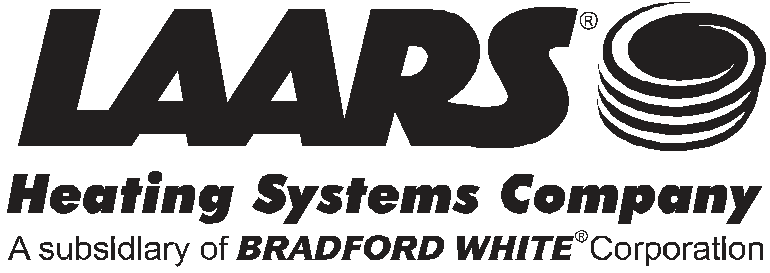 9 Brigden Gate, Halton Hills, Ontario, Canada L7G 0A3 • 905.203.0600 • Fax 905.636.0666www.Laars.com                                     Litho in U.S.A. © Laars Heating Systems 1810  Document 11074